INDICAÇÃO Nº 1974/2018Sugere ao Poder Executivo Municipal que proceda a revitalização da pintura de lombada na Rua Estados Unidos defronte o nº 615 no Sartori. (A)Excelentíssimo Senhor Prefeito Municipal, Nos termos do Art. 108 do Regimento Interno desta Casa de Leis, dirijo-me a Vossa Excelência para sugerir ao setor competente que proceda a revitalização da pintura de lombada na Rua Estados Unidos defronte o nº 615 no Sartori.Justificativa:Fomos procurados por munícipes solicitando essa providencia, pois segundo eles a referida lombada está com a pintura apagada causando transtornos e podendo danificar os veículos.Plenário “Dr. Tancredo Neves”, em 02 de Março de 2018.José Luís Fornasari                                                  “Joi Fornasari”                                                    - Vereador -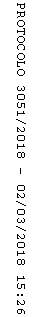 